ՀավելվածՀաշվեքննիչ պալատի 2024 թվականի փետրվարի 29-ի թիվ 29-Ա որոշմանՀԱՅԱՍՏԱՆԻ ՀԱՆՐԱՊԵՏՈՒԹՅԱՆ ՀԱՇՎԵՔՆՆԻՉ ՊԱԼԱՏ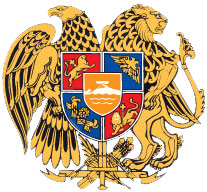 ԸՆԹԱՑԻԿ ԵԶՐԱԿԱՑՈՒԹՅՈՒՆՀԱՅԱՍՏԱՆԻ ՀԱՆՐԱՊԵՏՈՒԹՅԱՆ  ԷԿՈՆՈՄԻԿԱՅԻ ՆԱԽԱՐԱՐՈՒԹՅՈՒՆՈՒՄ ԱՐՏԱԴՐԱԿԱՆ ՀՆԱՐԱՎՈՐՈՒԹՅՈՒՆՆԵՐԻ ԵՎ ՆՈՐ ՏԵԽՆՈԼՈԳԻԱՆԵՐԻ ՆԵՐՄՈՒԾՄԱՆ ՆՊԱՏԱԿՈՎ ՄԱՏՉԵԼԻ ՊԱՅՄԱՆՆԵՐՈՎ ՎԱՐԿԵՐԻ ՏՐԱՄԱԴՐՄԱՆ ԳՈՐԾԸՆԹԱՑԻ ՆԿԱՏՄԱՄԲ ԿԱՏԱՐՈՂԱԿԱՆԻ ՀԱՇՎԵՔՆՆՈՒԹՅԱՆ 2024Բ Ո Վ Ա Ն Դ Ա Կ ՈՒ Թ Յ ՈՒ ՆՆերածական մաս ……………………………………………………………………..   էջ 2Ամփոփագիր      ..……………………………………………………………………...   էջ 4Կատարողականի հաշվեքննության հաշվետվություն………………..………...   էջ 6Կատարողականի հաշվեքննության նկարագրություն………………..………...   էջ 7Կատարողականի հաշվեքննության արդյունքներ ……………………….……...  էջ 9Առաջարկություններ  ……………………………………………………………․……. էջ 20Հավելվածներ  ………………………….…………………………………………….…. էջ 211․ ՆԵՐԱԾԱԿԱՆ  ՄԱՍ2․  ԱՄՓՈՓԱԳԻՐՀաշվեքննությամբ արձանագրվել են հետևյալ էական փաստերը.Նախարարությունը հաշվեքննությանը չի տրամադրել Գործընթացի շահառու տնտեսավարող սուբյեկտների ցանկը, ֆինանսական կազմակերպությունների (այսուհետ՝ ՖԿ) կողմից Նախարարությանը տրամադրվող ամսական հաշվետվությունները, Գործընթացի շրջանակում տրամադրված վարկի/լիզինգի նպատակայնության և պայմաններին համապատասխանության վերաբերյալ հավաստիացման մոնիթորինգային հաշվետվությունները՝ պատճառաբանելով, որ դրանք հանդիսանում են բանկային գաղտնիք։Նախարարության և ՖԿ-ների միջև 2022 թվականին տարբեր ամիսներին կնքված պայմանագրերի 6.4 կետերով սահմանված՝ «Ֆինանսական կազմակերպությունը պարտավորվում է վարկառուների/լիզինգառուների հետ կնքվող վարկային/լիզինգի պայմանագրերում նախատեսել դրույթ, որով վերջիններս Նախարարությանը տալիս են գրավոր թույլտվություն իրենց վերաբերյալ ցանկացած տեղեկություն, ներառյալ առևտրային, բանկային և այլ օրենքով պահպանվող գաղտնիք կազմող տեղեկությունները տրամադրել Դատախազությանը, Պետական վերահսկողական ծառայությանը, Հաշվեքննիչ պալատին, Ֆինանսների նախարարությանը՝ վերջիններիս լիազորությունների շրջանակներում համապատասխան տեղեկություններ տրամադրելու պահանջ ներկայացվելու դեպքում» դրույթը մի քանի ամիս հետո կնքված համաձայնագրերով հանվել է, իսկ նոր կնքված պայմանագրերում՝ չի ներառվել։ Հայաստանի Հանրապետության կառավարության 2020 թվականի մարտի 26-ի «Կորոնավիրուսի տնտեսական հետևանքների չեզոքացման առաջին միջոցառումը հաստատելու մասին» № 355-Լ որոշման (այսուհետ՝ Որոշում) 2-րդ կետով սահմանվել է՝ «Հանձնարարել ՀՀ ֆինանսների նախարարին և առաջարկել ՀՀ կենտրոնական բանկի նախագահին՝ մինչև 2020 թվականի մարտի 31-ը ներկայացնել սույն որոշման հավելվածի 9-րդ կետով սահմանված օժանդակության գործիքների կիրառման կարգը՝ այնտեղ ամրագրելով նաև գործընթացի հրապարակային և թափանցիկ իրականացման մեխանիզմներ, այդ թվում՝ օժանդակությունից օգտվող տնտեսավարողների ցանկի հրապարակումը»։	Հետագայում Որոշման մեջ կատարված փոփոխությունների արդյունքում չի ապահովվել սահմանված օժանդակության գործիքների կիրառման կարգը, հրապարակային և թափանցիկ իրականացման մեխանիզմները, չի հրապարակվել օժանդակությունից օգտվող տնտեսավարողների ցանկը։Նախարարությունը հաշվեքննությունն ընդգրկող ժամանակահատվածում չի ապահովել ներքին աուդիտի գործառույթի իրականացումը։Նախարարությունը չի տիրապետում շահառու տնտեսավարող սուբյեկտների տարեկան իրացման շրջանառության, տարեկան արտադրանքի ծավալի, աշխատակիցների փաստացի աշխատած ընդհանուր ժամաքանակի վերաբերյալ տեղեկատվությանը։Նախարարությունում մշակված չեն Գործընթացի իրականացման արդյունքում ակնկալվող նպատակային (թիրախային) միջնաժամկետ և վերջնարդյունքային ցուցանիշները։	Վերոգրյալ, ինչպես նաև սույն եզրակացության 5-րդ բաժնում («Կատարողականի հաշվեքննության արդյունքներ») արձանագրված փաստական հանգամանքներով պայմանավորված   հաշվեքննությամբ հնարավոր չի  եղել գնահատել Գործընթացի նպատակային և ծախսային արդյունավետության սկզբունքների պահպանումը։  3.  ԿԱՏԱՐՈՂԱԿԱՆԻ ՀԱՇՎԵՔՆՆՈՒԹՅԱՆ ՀԱՇՎԵՏՎՈՒԹՅՈՒՆ Հաշվեքննության թեմայի ընտրության հիմնավորումը. Տնտեսության արդիականացման միջոցառումը բավարար նշանակալի է և ունի առավելագույն ազդեցության ներուժ, քանի որ այն նպատակաուղղված է ոլորտում գործունեություն իրականացնող տնտեսավարող սուբյեկտների համար մատչելի ֆինանսական միջոցների հասանելիության ստեղծմանը, արտադրական հնարավորությունների արդիականացմանը, նոր տեխնոլոգիաների ներմուծման խթանմանը, որը կբերի արտադրվող ապրանքների և մատուցվող ծառայությունների մրցունակության բարձրացման և աշխատանքի արտադրողականության աճի։Հաշվեքննության թեմայի ընտրությունը պայմանավորված է նաև այն հանգամանքով, որ տեղեկատվության և փաստաթղթերի տրամադրման սահմանափակման ռիսկեր հաշվեքննողների կողմից չեն գնահատվել։	Այնուհանդերձ, Նախարարությունը հաշվեքննությանը չի տրամադրել Գործընթացի շահառու տնտեսավարող սուբյեկտների ցանկը, ՖԿ-ների կողմից Նախարարությանը տրամադրվող ամսական հաշվետվությունները, Գործընթացի շրջանակում տրամադրված վարկի/լիզինգի նպատակայնության և պայմաններին համապատասխանության վերաբերյալ հավաստիացման մոնիթորինգային հաշվետվությունները՝ պատճառաբանելով, որ դրանք հանդիսանում են բանկային գաղտնիք։	Նախարարությունում մշակված չեն Գործընթացի իրականացման արդյունքում ակնկալվող նպատակային (թիրախային) միջնաժամկետ և վերջնարդյունքային ցուցանիշները։	Նախարարության կողմից հայցված տեղեկատվության չտրամադրելը, ինչպես նաև Հայաստանի Հանրապետության 2022 թվականի պետական տարեկան բյուջեի «Տնտեսության արդիականացման միջոցառմանը պետական աջակցություն» ծախսային միջոցառման որակական ցուցանիշներ չսահմանելը հաշվեքննողներին հնարավորություն չեն ընձեռնել գնահատելու Գործընթացի նպատակային և ծախսային արդյունավետության սկզբունքների պահպանումը։  Եղիշե ՍողոմոնյանՀաշվեքննիչ պալատի անդամ29 փետրվարի, 2024 թվականՀաշվեքննիչ պալատԲաղրամյան 19, ք. Երևան4․  ԿԱՏԱՐՈՂԱԿԱՆԻ ՀԱՇՎԵՔՆՆՈՒԹՅԱՆ ՆԿԱՐԱԳՐՈՒԹՅՈՒՆ	Հայաստանի Հանրապետության պետական բյուջեից Նախարարության Գործընթացի նպատակային հատկացումները ներառված են 2022թ. տարեկան  բյուջեի (1224) «Ճգնաժամերի հակազդման և արտակարգ իրավիճակների հետևանքների նվազեցման և վերացման» ծրագրի (12001) «Տնտեսության արդիականացման միջոցառմանը պետական աջակցություն» ծախսային միջոցառման ծախսերում։Կատարողականի հաշվեքննության շրջանակը ներկայացված է Հավելված 1-ում, իսկ Գործընթացի  պայմանների, սուբսիդավորվող տնտեսավարող սուբյեկտների քանակի, վարկի/լիզինգի պայմանագրային գումարների,  սուբսիդավորվող ժամանակաշրջանների, սուբսիդավորման տոկոսների և գումարների մանրամասները՝ Հավելված 2-ում և Հավելված 3-ում։	Միջոցառման շրջանակներում օժանդակությունը տրամադրվում է տնտեսավարող սուբյեկտներին՝ Հայաստանի Հանրապետության տարածքում գործող և լիցենզավորված բանկերից կամ վարկային կազմակերպություններից ստացվող նպատակային վարկերի/լիզինգի տոկոսադրույքի սուբսիդավորման ձևով: Վարկերի/լիզինգի վերադարձի ռիսկն ամբողջությամբ կրում է ՖԿ-նՄիջոցառման իրականացման ընթացակարգը․Համապատասխան գործունեություն իրականացնող և իր արտադրական կարողությունները արդիականացնելու նպատակ ունեցող տնտեսավարող սուբյեկտը դիմում է Նախարարության գործընկեր ՖԿ-ներին։ՖԿ-ն իրականացնում է տնտեսավարող սուբյեկտի վարկունակության և վճարունակության գնահատում և որոշում է կայացնում նոր/չօգտագործված մեքենասարքավորում ձեռք բերելու նպատակով վարկ/լիզինգ տրամադրելու վերաբերյալ։ՖԿ-ն տնտեսավարող սուբյեկտի հետ պայմանագիր կնքելուց հետո Նախարարություն է ներկայացնում սուբսիդավորման հայտը։Նախարարությունը՝ համաձայն ՖԿ-ի կողմից ներկայացված հայտի սահմանված կարգով իրականացնում է սուբսիդավորում։ՖԿ-ն՝ համաձայն Նախարարության հետ կնքած պայմանագրի՝ տարեկան մեկ անգամ Նախարարություն է ներկայացնում առաջատար աուդիտորական կազմակերպությունների կողմից հաստատված մոնիտորինգային հաշվետվություն՝ Գործընթացի շրջանակներում սուբսիդավորում ստացած տնտեսավարող սուբյեկտների՝ միջոցառման պայմաններին համապատասխանության վերաբերյալ։Միջոցառման իրականացման ֆինանսական միջոցները տրամադրվում են պետական բյուջեից՝ տարեկան կտրվածքով՝ համաձայն ՄԺԾԾ հայտերի։ Հաշվեքննության նպատակը Հաշվեքննության նպատակն է՝ պարզել արտադրական հնարավորությունների արդիականացման և նոր տեխնոլոգիաների ներմուծման խթանման նպատակով մատչելի պայմաններով վարկերի տրամադրման շրջանակներում  պետական բյուջեի միջոցների օգտագործման արդյունավետությունը և դրա վերաբերյալ Ազգային ժողովին ու հանրությանը ներկայացնել ժամանակին, մասնագիտական և անկողմնակալ տեղեկատվություն։  Հաշվեքննության հարցերը1. ՀՀ պետական բյուջեից սուբսիդավորված վարկերի (լիզինգի) միջոցներն ուղղվե՞լ են արդյոք ՀՀ-ում արտադրություն կազմակերպելու կամ ընդլայնելու նպատակով 2021 թվականի փետրվարի 1-ից հետո կնքված պայմանագրերի շրջանակում նոր (չօգտագործված) մեքենա-սարքավորումների գնմանը։2. Նախարարությունում ներդրվա՞ծ է արդյոք ներքին հսկողության ընթացակարգեր, որոնք նվազագույնի կհասցնեն վարկերի/լիզինգի նպատակայնության, սուբսիդավորման չափերի և ժամկետների գնահատման ընթացքում առաջացող հնարավոր ռիսկերը։3. Մատակարարված մեքենա-սարքավորումները նպաստե՞լ են արդյոք Ծրագրի շրջանակներում մրցունակության բարձրացմանն ու աշխատանքի արտադրողականության աճին։ Հաշվեքննության սահմանափակումներըՀաշվեքննիչ պալատի 2023 թվականի մայիսի 23-ի ՀՊԵ/01/436-2023, սեպտեմբերի 7-ի ՀՊԵ/01/701-2023, հոկտեմբերի 23-ի ՀՊԵ/01/788-2023 և դեկտեմբերի 6-ի ՀՊԵ/01/918-2023 գրություններով հայցվել է հաշվեքննության իրականացման համար անհրաժեշտ տեղեկատվություն, որը  Նախարարության կողմից  չի տրամադրվել՝ պատճառաբանությամբ, որ դա հանդիսանում է բանկային գաղտնիք։5․  ԿԱՏԱՐՈՂԱԿԱՆԻ ՀԱՇՎԵՔՆՆՈՒԹՅԱՆ ԱՐԴՅՈՒՆՔՆԵՐ    1․ Հաշվեքննության առաջին հարց․ Հայաստանի Հանրապետության պետական բյուջեից սուբսիդավորված վարկերի (լիզինգի) միջոցներն ուղղվե՞լ են արդյոք Հայաստանի Հանրապետությունում արտադրություն կազմակերպելու կամ ընդլայնելու նպատակով 2021 թվականի փետրվարի 1-ից հետո կնքված պայմանագրերի շրջանակում նոր (չօգտագործված) մեքենա-սարքավորումների գնմանը։Առկա իրավիճակ. Նախարարությունից հայցվել է Գործընթացի շահառու տնտեսավարող սուբյեկտների ցանկը, ՖԿ-ների կողմից հաշվեքննության օբյեկտին տրամադրվող ամսեկան հաշվետվությունները։ Տեղեկատվությունը Նախարարության կողմից չի տրամադրվել, ինչը խոչընդոտել է մասնագիտական դատողություններ անելուն և հաշվեքննության ապացույցներ հավաքագրելուն։Հաշվեքննության չափանիշներ.«Հաշվեքննիչ պալատի մասին» Հայաստանի Հանրապետության օրենքի 33-րդ հոդվածի 2-րդ մասի՝ 2-րդ կետ՝ «նպատակային արդյունավետություն (օգտավետություն)՝ կատարողականի հաշվեքննության սկզբունք, որով գնահատվում են սահմանված նպատակների իրականացումը և պլանավորված արդյունքների ստացումը․․․»,3-րդ կետ՝ «ծախսային արդյունավետություն (արդյունավետություն)՝ կատարողականի հաշվեքննության սկզբունք, որով գնահատվում է նախատեսված ռեսուրսների օգտագործմամբ համապատասխան որակով, քանակով և ժամկետում առավելագույն արդյունքների ստացումը․․․»։Հայաստանի Հանրապետության կառավարության 2020 թվականի մարտի 26-ի «Տնտեսության արդիականացման ծրագիրը հաստատելու մասին» 355-Լ որոշում:Հայաստանի Հանրապետության էկոնոմիկայի նախարարի 2013 թվականի սեպտեմբերի 19-ի № 874-Ն հրամանով հաստատված՝ «Տնտեսական գործունեության տեսակների դասակարգիչներ»։ Հաշվեքննության օբյեկտի և ՖԿ-ների միջև կնքված պայմանագրեր։Հաշվեքննության արդյունքներ. Հաշվեքննիչ պալատի (այսուհետ՝ Պալատ) 2023 թվականի մայիսի 23-ի ՀՊԵ/01/436-2023 գրությամբ Նախարարությանն է ներկայացվել կատարողականի հաշվեքննության (այսուհետ՝ Հաշվեքննություն) նպատակը, շրջանակը, առաջադրված հարցերը և չափորոշիչները՝ հայցելով դրանց իրականացման համար վերը նշված տեղեկատվությունը և համապատասխան փաստաթղթերը։ Նախարարությունը 2023 թվականի հունիսի 3-ի № 01/10785-2023 գրությամբ Պալատին մերժել է տրամադրել հայցվող տեղեկատվությունը՝ պատճառաբանելով, որ այն հանդիսանում է բանկային գաղտնիք։ Պալատը Հայաստանի Հանրապետության Վարչապետի աշխատակազմի ղեկավարին է ներկայացրել հայցվող տեղեկատվության անհրաժեշտությունը և դրա հիմնավորումը։ Խնդրի լուծման նպատակով, Հայաստանի Հանրապետության վարչապետի աշխատակազմի առաջարկով 2023 թվականի հուլիսի 26-ին Պալատում կայացած քննարկման արդյունքներով պայմանավորվածություն է ձեռք բերվել փոխադարձ համաձայնեցված ձևաչափերով տեղեկատվության տրամադրման վերաբերյալ։2023 թվականի օգոստոսի 4-ին Նախարարությունը արդարադատության նախարարին ուղղված № 01/14201-2023 գրությամբ ներկայացրել է Գործընթացի շրջանակներում Նախարարության և ՖԿ-ների միջև կնքված պայմանագրերի 6.4 կետի հղումը, ըստ որի՝  «Կողմերը սահմանում են, որ Պայմանագրի գործողության ընթացքում Միջոցառման շրջանակներում Հայաստանի Հանրապետության օրենսդրությամբ սահմանված կարգով փոխանակում են տնտեսավարողների վերաբերյալ իրավական, տնտեսական, ֆինանսական և այլ տեղեկատվություն՝ պահպանելով բանկային և առևտրային գաղտնիքի վերաբերյալ Հայաստանի Հանրապետության օրենսդրության պահանջները»։ Արդարադատության նախարարությունը 2023 թվականի օգոստոսի 7-ի/10.1/36411-2023 գրությամբ Նախարարությանը ներկայացրել է, որ «… առկա է որոշակի արգելք այնպիսի տեղեկություններ երրորդ անձանց, այդ թվում՝ Հաշվեքննիչ պալատին տրամադրելու մասով, որոնք պարունակում են բանկային գաղտնիք»։ Փոխադարձ համաձայնեցված ձևաչափերով տեղեկատվությունը չի տրամադրվել։ Պալատը Նախարարությանը հասցեագրված 2023 թվականի սեպտեմբերի 7-ի ՀՊԵ/01/701-2023 գրությամբ կրկին հայցել է խնդրարկված տեղեկատվության տրամադրումը, որին ի պատասխան ստացվել է Նախարարության 2023 թվականի հոկտեմբերի 5-ի № 01/18548-2023 գրությունը։ Նշված գրությամբ Նախարարությունը վերահաստատել է («…առկա է որոշակի արգելք այնպիսի տեղեկություններ երրորդ անձանց, այդ թվում՝ Հաշվեքննիչ պալատին տրամադրելու մասով, որոնք պարունակում են բանկային գաղտնիք») մոտեցումը։Պալատը վերոնշյալ տեղեկատվությունը հայցել է հաշվի առնելով, որ խնդրարկված տեղեկատվությունն առկա է Նախարարությունում, իսկ «Բանկային գաղնիքի մասին» Հայաստանի Հանրապետության օրենքի 5-րդ և 6-րդ հոդվածների համաձայն Նախարարությունը այդ օրենքի իմաստով երրորդ կողմ է և չի կարող հանդիսանալ բանկային գաղտնիք կրող։ Բացի այդ, համաձայն «Բանկային գաղնիքի մասին» օրենքի 4-րդ հոդվածի բանկային գաղտնիք են համարվում բանկի հաճախորդին սպասարկելու կապակցությամբ տվյալ բանկին հայտնի դարձած հաճախորդի վերաբերյալ ցանկացած տեղեկություն, որը հաճախորդը մտադիր է եղել գաղտնի պահել և բանկը տեղյակ է կամ կարող էր տեղյակ լինել այդ մտադրության վերաբերյալ: Քանի որ հաճախորդները տեղյակ են եղել, որ Գործընթացով շահառու ճանաչվելու համար/դեպքում նրանց վերաբերվող տեղեկատվությունը տրամադրվելու են երրորդ անձանց (Նախարարությանը), հետևաբար նրանք մտադիր չեն եղել գաղտնի պահել այդ տեղեկությունները, հակառակ դեպքում չէին կարող ճանաչվել Ծրագրի շահառու, ուստի Նախարարությունում առկա տեղեկատվությունը չի կարող համարվել բանկային գաղտնիք։Հայաստանի Հանրապետության կառավարության 2020 թվականի մարտի 26-ի «Կորոնավիրուսի տնտեսական հետևանքների չեզոքացման առաջին միջոցառումը հաստատելու մասին» № 355-Լ որոշման (այսուհետ՝ Որոշում) 2-րդ կետով հանձնարարվել է Հայաստանի Հանրապետության ֆինանսների նախարարին և առաջարկվել Հայաստանի Հանրապետության կենտրոնական բանկի նախագահին՝ մինչև 2020 թվականի մարտի 31-ը ներկայացնել Որոշման հավելվածի 9-րդ կետով սահմանված օժանդակության գործիքների կիրառման կարգը՝ այնտեղ ամրագրելով նաև գործընթացի հրապարակային և թափանցիկ իրականացման մեխանիզմներ, այդ թվում՝ օժանդակությունից օգտվող տնտեսավարող սուբյեկտների ցանկի հրապարակումը։ Որոշման հավելվածի 9-րդ կետով սահմանվել է՝ «Օժանդակության գործիքների կիրառման կարգը կհաստատվի Հայաստանի Հանրապետության կառավարության որոշմամբ, որով կսահմանվեն ֆինանսական կազմակերպություններին, օժանդակություն ստացողներին ներկայացվող պահանջների մանրամասները, ինչպես նաև միջոցների նպատակային օգտագործման ու միջոցառման շրջանակներում պետության նկատմամբ ստանձնած պարտավորությունների կատարումն ապահովելու ընթացակարգերը և դրանց նկատմամբ հսկողության պատասխանատուները»:Հայաստանի Հանրապետության կառավարության 2020 թվականի մարտի 31-ի «Կորոնավիրուսի տնտեսական հետևանքների չեզոքացման առաջին, երկրորդ և երրորդ միջոցառումների շրջանակում տրամադրվող օժանդակության գործիքների կիրառման կարգերը հաստատելու մասին» № 416-Լ որոշման հավելված 1-ով սահմանվել է «Կորոնավիրուսի տնտեսական հետևանքների չեզոքացման առաջին միջոցառման շրջանակում տրամադրվող օժանդակության գործիքների կիրառման կարգ»-ը, որն ուժը կորցրել է Հայաստանի Հանրապետության կառավարության 2021 թվականի հուլիսի 22-ի № 1184-Լ որոշման 2-րդ կետի համաձայն, իսկ նույն որոշման 3-րդ կետով հանձնարարվել է Հայաստանի Հանրապետության էկոնոմիկայի նախարարի պաշտոնակատարին` որոշումն ուժի մեջ մտնելուց հետո 15-օրյա ժամկետում հաստատել Որոշման հավելվածի 9-րդ կետով սահմանված օժանդակության գործիքների կիրառման կարգը՝ ամրագրելով գործընթացի հրապարակային և թափանցիկ իրականացման մեխանիզմներ, այդ թվում՝ օժանդակությունից օգտվող տնտեսավարողների ցանկի հրապարակումը։Հայաստանի Հանրապետության էկոնոմիկայի նախարարի  2021 թվականի օգոստոսի 19-ի № 713-Ա հրամանով հաստատվել է «Կորոնավիրուսի տնտեսական հետևանքների չեզոքացման առաջին միջոցառման շրջանակում տրամադրվող օժանդակության գործիքի կիրառման կարգը», որի գործողությունը տարածվում է մինչև 2022 թվականի փետրվարի 28-ը տրամադրված վարկերի վրա։ Հայաստանի Հանրապետության կառավարության 2022 թվականի հունվարի 27-ի «Հայաստանի Հանրապետության կառավարության 2020 թվականի մարտի 26-ի № 355-Լ որոշման մեջ փոփոխություններ կատարելու մասին» 106-Լ որոշմամբ հավելվածը շարադրվել է նոր խմբագրությամբ, իսկ վերնագիրը՝ «Տնտեսության արդիականացման միջոցառումը հաստատելու մասին» խմբագրությամբ։Հայաստանի Հանրապետության կառավարության 2022 թվականի օգոստոսի 4-ի «Հայաստանի Հանրապետության կառավարության 2020 թվականի մարտի 26-ի № 355-Լ որոշման մեջ փոփոխություններ և լրացումներ կատարելու մասին» № 1224-Լ որոշմամբ հավելվածը փոխարինվել է Հավելված 1-ով և լրացվել է նոր՝ Հավելված 2-ով։ Վերոնշյալ փոփոխությունների արդյունքում չի ապահովել Որոշման 2-րդ կետի պահանջը և 2022 թվականի փետրվարի 28-ից հետո չի սահմանվել օժանդակության գործիքների կիրառման կարգը, հրապարակային և թափանցիկ իրականացման մեխանիզմները, ինչպես նաև՝ չի հրապարակվել օժանդակությունից օգտվող տնտեսավարող սուբյեկտների ցանկը։Հարկ է նշել նաև, որ Նախարարության և ՖԿ-ների միջև 2022 թվականի կնքված պայմանագրերում նախատեսվել է, որ՝ «Ֆինանսական կազմակերպությունը պարտավորվում է վարկառուների/լիզինգառուների հետ կնքվող վարկային/լիզինգի պայմանագրերում նախատեսել դրույթ, որով վերջիններս Նախարարությանը տալիս են գրավոր թույլտվություն իրենց վերաբերյալ ցանկացած տեղեկություն, ներառյալ առևտրային, բանկային և այլ օրենքով պահպանվող գաղտնիք կազմող տեղեկությունները տրամադրել Դատախազությանը, Պետական վերահսկողական ծառայությանը, Հաշվեքննիչ պալատին, Ֆինանսների նախարարությանը՝ վերջիններիս լիազորությունների շրջանակներում համապատասխան տեղեկություններ տրամադրելու պահանջ ներկայացվելու դեպքում»։ Նշված դրույթը մի քանի ամիս հետո կնքված համաձայնագրերով հանվել է, իսկ նոր կնքված պայմանագրերում՝ չի ներառվել։։    Պալատի 2023 թվականի հոկտեմբերի 23-ի ՀՊԵ/01/788-2023 գրությամբ Նախարարությունից հայցվել է տեղեկատվության տրամադրում`1) վերոնշյալ դրույթի հանվելու պատճառների և հիմնավորումների, 2) Ծրագրի շրջանակներում 2022 թվականի առաջին կիսամյակում տրամադրված վարկերի/լիզինգի պայմանագրերի և դրանց գումարաչափերի, 3) Նախարարության և ՖԿ-ների միջև կնքված պայմանագրերի և համաձայնագրերի վերաբերյալ:Նախարարությունը 2023 թվականի դեկտեմբերի 8-ի 01/21376-2023 գրությամբ որպես դրույթի հանվելու պատճառ և հիմնավորում տրամադրել է հետևյալ պատասխանը. «Նշված դրույթի առկայությամբ որոշ ֆինանսական կազմակերպություններ հրաժարվեցին միջոցառման շրջանակներում Էկոնոմիկայի նախարարության հետ պայմանագիր կնքել՝ հիմնավորելով, որ դրույթի առկայությունը կարող է հանգեցնել օրենսդրական խնդիրների»։  Տրամադրված պայմանագրերի և Գործընթացի շրջանակներում 2022 թվականի առաջին կիսամյակում տրամադրված վարկերի/լիզինգի քանակի և գումարաչափերի զննման  արդյունքում պարզվեց, որ որոշ բանկերի (մասնավորապես՝ «Արմսվիսբանկ» ՓԲԸ, «Ինեկոբանկ» ՓԲԸ) հետ 03․03․2022թ․ կնքված պայմանագրերից դրույթը հանվել է  2022 թվականի աոաջին կիսամյակից հետո, իսկ վերջիններիս կողմից այդ ժամանակաշրջանում Գործընթացի շրջանակներում տրամադրվել են վարկեր։ Նշված վարկերի վերաբերյալ տեղեկատվությունը նույնպես չի տրամադրվել։Պատճառներ Անհրաժեշտ տեղեկատվությունը չտրամադրելու պատճառով հնարավոր չի եղել  գնահատել՝ պետական բյուջեից սուբսիդավորված վարկերի (լիզինգի) միջոցներն ուղղվե՞լ են արդյոք արտադրություն կազմակերպելու կամ ընդլայնելու նպատակով 2021 թվականի փետրվարի 1-ից հետո կնքված պայմանագրերի շրջանակում նոր (չօգտագործված) մեքենա-սարքավորումների գնմանը։Հետևանքներ. Սահմանափակվել է «Հաշվեքննիչ պալատի մասին» Հայաստանի Հանրապետության օրենքի 23-րդ հոդվածի 1-ին մասով սահմանված դրույթի՝ նպատակային և ծախսային արդյունավետության սկզբունքների համաձայն Հաշվեքննության իրականացումը: Եզրակացություն. Հայցված տեղեկատվության տրամադրումը հնարավորություն կընձեռներ գնահատել Նախարարության կողմից Գործընթացի  նպատակային և ծախսային արդյունավետության սկզբունքների պահպանումը։Առաջարկություններ. Միջոցներ ձեռնարկել Հայաստանի Հանրապետության կառավարության 2020 թվականի մարտի 26-ի «Տնտեսության արդիականացման ծրագիրը հաստատելու մասին» № 355-Լ որոշման 2-րդ կետով սահմանված՝ Գործընթացի հրապարակային և թափանցիկ իրականացման մեխանիզմների, այդ թվում՝ օժանդակությունից օգտվող տնտեսավարողների ցանկի հրապարակման պահանջներն ապահովելու ուղությամբ։2. Հաշվեքննության երկրորդ հարց. «Նախարարությունում ներդրվա՞ծ է արդյոք ներքին հսկողության ընթացակարգեր, որոնք նվազագույնի կհասցնեն վարկերի/լիզինգի նպատակայնության, սուբսիդավորման չափերի և ժամկետների գնահատման ընթացքում առաջացող հնարավոր ռիսկերը»։Առկա իրավիճակ. Նախարարությունից հայցվել է Գործընթացում ներդրված հսկողության մեխանիզմների վերաբերյալ տեղեկատվություն, ՖԿ-ների ներկայացրած ամսական հաշվետվությունները, ՖԿ-ների կողմից տրամադրված տարեկան մոնիթորինգային հաշվետվությունները։ Տեղեկատվությունը Նախարարության կողմից չի տրամադրվել, ինչը խոչընդոտել է մասնագիտական դատողություններ անելուն և հաշվեքննության ապացույցներ հավաքագրելուն։Հաշվեքննության չափանիշներ. Հայաստանի Հանրապետության կառավարության 2020 թվականի մարտի 26-ի «Տնտեսության արդիականացման ծրագիրը հաստատելու մասին» № 355-Լ որոշում:Հայաստանի Հանրապետության կառավարության 2018 թվականի հունիսի 15-ի «Բյուջեների կատարման կարգը հաստատելու և Հայաստանի Հանրապետության կառավարության մի շարք որոշումներ ուժը կորցրած ճանաչելու մասին» № 706-Ն որոշում։Հաշվեքննության օբյեկտի և ՖԿ-ների միջև կնքված պայմանագրեր:Հաշվեքննության արդյունքներ. Նախարարությունում Գործընթացի շրջանակներում կիրառվող ներքին հսկողական ընթացակարգերի վերաբերյալ հարցմանն ի պատասխան հաշվեքննության օբյեկտը 2023 թվականի հոկտեմբերի 5-ի 01/18548-2023 գրությամբ տեղեկացրել է, որ «…Ֆինանսական կազմակերպությունները տարեկան մեկ անգամ (համաձայն պայմանագրի՝ մինչև ս/թ նոյեմբերի 30-ը) պարտավոր են Էկոնոմիկայի նախարարությանը տրամադրել միջոցառման պայմաններին համապատասխանության վերաբերյալ մոնիտորինգային հաշվետվություն, որը կպարունակի նաև Հաշվապահների միջազգային ֆեդերացիայի կողմից թողարկված հավաստիացման (բացի աուդիտից և դիտարկումից) միջազգային 3000 ստանդարտի (ISAE) համաձայն եզրակացություն՝ թողարկված խորհրդատվական/աուդիտորական ընկերությունների կողմից։ Ընդ որում, մոնիտորինգային հաշվետվության ձևաչափը մշակվել է Էկոնոմիկայի նախարարության կողմից և ներառում է տեղեկատվություն կոնկրետ վարկի/լիզինգի որոշման բոլոր կետերին համապատասխանության վերաբերյալ։» և տրամադրել է ագրեգատացված ձևաչափով ֆինանսական և ոչ ֆինանսական ամփոփ ցուցանիշներ, մոնիթորինգային հաշվետվության մշակված ձևաչափ, իսկ ամսական հաշվետվությունները չեն տրամադրվել՝ բանկային գաղտնիք հանդիսանալու  պատճառաբանությամբ:Համաձայն 2022 թվականին Նախարարության և ՖԿ-ների միջև կնքված պայմանագրերի, մոնիտորինգային հաշվետվությունը պետք է ներկայացվեր  «ոչ ուշ քան հաջորդ տարվա հունիսի 30-ը», սակայն 2023 թվականի հունիսին այդ դրույթը համաձայնագրերով  փոփոխվել է՝  «ոչ ուշ քան հաջորդ տարվա նոյեմբերի 30-ը»:Պալատի 2023 թվականի դեկտեմբերի 6-ի ՀՊԵ/01/918-2023 գրությամբ կրկին հայցվել  է ՖԿ-ների կողմից տրամադրված մոնիտորինգային հաշվետվությունները։ Նախարարության 22.01.2024թ. 01/733-2024 գրությամբ ներկայացվել է արձանագրված մի շարք անհամապատասխանությունների և հետգանձումների վերաբերյալ տեղեկատվություն, սակայն չի տրամադրվել Գործընթացի պայմաններին համապատասխանության վերաբերյալ մոնիթորինգային հաշվետվություն, որը կպարունակեր նաև Հաշվապահների միջազգային ֆեդերացիայի կողմից թողարկված հավաստիացման (բացի աուդիտից և դիտարկումից) միջազգային 3000 ստանդարտի (ISAE) համաձայն եզրակացություն։Գործընթացի շրջանակներում Նախարարությունը ներքին հսկողության ընթացակարգերն իրականացրել է բացառապես ՖԿ-ներից մոնիթորինգային հաշվետվությունների ստացման մեխանիզմով՝ որպես տրամադրված վարկի/լիզինգի նպատակայնության, Գործընթացի պայմաններին համապատասխանության վերաբերյալ հավաստիացման գործիք։  Հայաստանի Հանրապետության կառավարության 2018 թվականի հունիսի 15-ի «Բյուջեների կատարման կարգը հաստատելու և Հայաստանի Հանրապետության կառավարության մի շարք որոշումներ ուժը կորցրած ճանաչելու մասին» № 706-Ն որոշմամբ Նախարարությունը հանդիսանում է Ծրագրի բյուջետային հատկացումների գլխավոր (ԲԳԿ) և միաժամանակ՝ ստորադաս (ԲՍԿ) կարգադրիչ։ Համաձայն № 706 որոշման հավելվածի՝29-րդ կետի՝ «բյուջեների ծախսերի կատարման համար պատասխանատու են բյուջետային հատկացումների կարգադրիչները (ԲԳԿ), տվյալ դեպքում՝ Նախարարությունը», իսկ 9-րդ կետով՝ որ «ԲԳԿ-ները պատասխանատու են իրենց և ենթակա հիմնարկների ֆինանսական, տնտեսական գործունեության, հաշվապահական հաշվառման վարման համար։»,37-րդ կետի՝ «պայմանագրային պարտավորությունների կատարման համար պայմանագիրը կնքելու օրվանից 5 աշխատանքային օրվա ընթացքում բյուջետային հատկացումների ստորադաս կարգադրիչները (ԲՍԿ, տվյալ դեպքում՝ Նախարարությունը), գանձապետարանի ստորաբաժանում է ներկայացնում քաղվածք պայմանագրից, որի ձևը և լրացման պահանջները հաստատվում են № 3 ձևով»։Համաձայն Նախարարության պարզաբանման Հաշվեքննությունն ընդգրկող ժամանակահատվածում ներքին աուդիտի գործառույթ չի իրականացվել։	Նախարարությունը, հանդիսանալով Ծրագրի ԲԳԿ և միաժամանակ՝ ԲՍԿ, չի ապահովել ներքին հսկողության ընթացակարգեր՝ տրամադրված վարկի/լիզինգի նպատակայնության, սուբսիդավորման չափերի և ժամկետների գնահատման ընթացքում հնարավոր ռիսկերը կառավարելու ուղղությամբ։Պատճառներ. Անհարաժեշտ տեղեկատվությունը չտրամադրելու պատճառով հնարավոր չի եղել գնահատել՝ Նախարարությունում ներդրվա՞ծ է արդյոք ներքին հսկողության ընթացակարգեր, որոնք նվազագույնի կհասցնեն վարկերի/լիզինգի նպատակայնության, սուբսիդավորման չափերի և ժամկետների գնահատման ընթացքում առաջացող հնարավոր ռիսկերը։Հետևանքներ. Սահմանափակվել է «Հաշվեքննիչ պալատի մասին» Հայաստանի Հանրապետության օրենքի 23-րդ հոդվածի 1-ին մասով սահմանված՝ նպատակային և ծախսային արդյունավետության սկզբունքների համաձայն Հաշվեքննության իրականացումը:Եզրակացություն  Նախարարությունում չեն իրականացվել ներքին հսկողական ընթացակարգեր վարկի/լիզինգի նպատակայնության, սուբսիդավորման չափերի և ժամկետների գնահատման ընթացքում հնարավոր ռիսկերի կառավարման համար։ Առաջարկություններ 	Միջոցներ ձեռնարկել Նախարարությունում ներքին հսկողական ընթացակարգերի ներդրման և իրականացման ուղղությամբ։3. Հաշվեքննության երրորդ հարց. «Մատակարարված մեքենա-սարքավորումները նպաստե՞լ են արդյոք Գործընթացի շրջանակներում մրցունակության բարձրացմանն ու աշխատանքի արտադրողականության աճին»։Առկա իրավիճակ. Հաշվեքննության օբյեկտից հայցվել է Գործընթացից օգտվող տնտեսավարող սուբյեկտների աշխատանքի արտադրողականության վերաբերյալ տեղեկատվություն, մասնավորապես՝ պայմանականորեն համարակալված ցանկը, տարեկան իրացման շրջանառությունը, տարեկան արտադրանքի ծավալը, աշխատակիցների փաստացի աշխատած ընդհանուր ժամաքանակը։ Տեղեկատվությունը Նախարարության կողմից չի տրամադրվել, ինչը խոչընդոտել է մասնագիտական դատողություն անելուն և հաշվեքննության ապացույցներ հավաքագրելուն։Հաշվեքննության չափանիշներ. Հայաստանի Հանրապետության կառավարության 2020 թվականի մարտի 26-ի «Տնտեսության արդիականացման ծրագիրը հաստատելու մասին» № 355-Լ որոշում:Հայաստանի Հանրապետության կառավարության 2020 թվականի օգոստոսի 27-ի «ՓՄՁ զարգացման 2020-2024թթ. ռազմավարությունը և դրանից բխող 2020-2022թթ. գործողությունների ծրագիրը հաստատելու մասին» № 1443-Լ որոշում: Հայաստանի Հանրապետության կառավարության 2021 թվականի նոյեմբերի 18-ի «Հայաստանի Հանրապետության կառավարության 2021-2026 թվականների գործունեության միջոցառումների ծրագիրը հաստատելու մասին» № 1902-Լ որոշում։Հաշվեքննության արդյունքներ. Հաշվեքննության ընթացքում պլանավորվել էր Նախարարությունից ստացված տեղեկատվության և դրա հիման վրա կատարված արտաքին հաստատումների միջոցով հավաքագրել Գործընթացի շրջանակում վարկառու տնտեսավարող սուբյեկտների արտադրողականության հաշվարկի ելակետային ցուցանիշներ, անհատական դեպքերով վերլուծել արտադրողականության ցուցանիշների փոփոխությունը՝ նվազագույնի հասցնելով այլ միջոցառումների և գործոնների ազդեցությունը։ Հաշվեքննությամբ պլանավորվել է վերոնշյալ ցուցանիշները համադրել ինչպես սահմանված թիրախային, այնպես էլ Հայաստանի Հանրապետության և այլ երկրների  տնտեսական գործունեության տեսակների համադրելի ցուցանիշների հետ։Պալատի 2023 թվականի դեկտեմբերի 6-ի № ՀՊԵ/01/918-2023 գրությամբ կրկին հայցվել է տրամադրված վարկերի/լիզինգի և վարկառուների՝ պայմանականորեն համարակալված ցանկը՝ կցված ձևաչափով։ Նախարարության 22.01.2024թ. № 01/733-2024 գրությամբ տեղեկացվել է՝ «Էկոնոմիկայի նախարարությունը չի տիրապետում տնտեսավարողի տարեկան իրացման շրջանառություն, տնտեսավարողի տարեկան արտադրանքի ծավալ, տնտեսավարողի աշխատակիցների փաստացի աշխատած ընդհանուր ժամաքանակ տեղեկատվությանը»։ 2022 թվականին Գործընթացի շրջանակում վարկեր տրամադրվել են հիմնականում C (ՍԻ-«Մշակող արդյունաբերություն») տնտեսական գործունեության տեսակի  տնտեսավարող սուբյեկտներին (շահառուներին)։   Ուսումնասիրվել են Եվրասիական տնտեսական հանձնաժողովի կողմից հրապարակված ցուցանիշները, որոնց վերլուծության արդյունքում ստացվում են վերոնշյալ տնտեսական գործունեության տեսակի ԵԱՏՄ երկրների հետևյալ վիճակագրությունը․Աղյուսակ 1ԵԱՏՄ երկրների C (ՍԻ-«Մշակող արդյունաբերություն») տնտեսական գործունեության տեսակի վիճակագրական ցուցանիշներ * C (ՍԻ-«Մշակող արդյունաբերություն») տնտեսական գործունեության տեսակում զբաղված անձանց թվաքանակը երկրների ամբողջ զբաղված անձանց թվաքանակի մեջ՝ հաշվարկված տոկոսային հարաբերակցությամբ։Աշխատանքի արտադրողականությունը հաշվարկված է արտադրության տարեկան ծավալի ընթացիկ գներով՝ հաշվի չառնելով գնաճի գործոնը։ Աղյուսակ 1-ում ներկայացված երկրների՝ տվյալ ճյուղի վիճակագրության համաձայն ՀՀ-ում արտադրողականությունը 2022թ.-ին 2021թ.-ի նկատմամբ աճել է շուրջ 31,2%-ով, մյուս երկրներում՝ միջինում 13,0%։ Նշված աճը ներառում է 2022թ․-ին դրամի համեմատ ԱՄՆ դոլարի 68 դրամով կամ 13,5%-ով  արժեզրկումը։ Տեղեկատվության բացակայությամբ պայմանավորված հնարավոր չի եղել գնահատել 31,2% աճի վրա Գործընթացի ազդեցության չափը։  Հայաստանի Հանրապետության Վիճակագրական կոմիտեի կողմից հրապարակված տեղեկատվության համաձայն, վերոնշյալ տնտեսական գործունեության տեսակի ցուցանիշները հետևյալն են․Աղյուսակ 2C (ՍԻ-«Մշակող արդյունաբերություն»)  տնտեսական գործունեության տեսակի ցուցանիշներ** Սույն ցուցանիշում ներառված չեն հացի և պանրի արտադրությամբ զբաղվող այն փոքր և գերփոքր տնտեսավարող սուբյեկտների վարձու աշխատողների թվաքանակը, որոնք բացակայում են վիճակագրական հաշվառման մշտադիտարկման դաշտից։	Համաձայն Նախարարության կողմից 2023 թվականի դեկտեմբերի 8-ի № 01/21376-2023 գրության՝ «Միջոցառման նպատակն է կառավարության 2021 թվականի № 1902-Լ որոշմամբ սահմանված թիրախային ցուցանիշների ապահովումը», որտեղ նպատակադրվել է մինչև 2026 թվականի ավարտը ապահովել «արտադրողականություն 12$ ՀՆԱ/մարդ*ժամ, գործազրկություն < 10%»  երկրի ընդհանրական մակրոտնտեսական ցուցանիշները։ Առկա չեն Գործընթացի իրականացման արդյունքում աջակցվող տնտեսության ոլորտներում ճյուղային թիրախներ՝ ինչպես կարճաժակետ (տարեկան), այնպես էլ երկարաժամկետ կտրվածքներով։Գործընթացի շրջանակներում աջակցվող C (ՍԻ-«Մշակող արդյունաբերություն») տնտեսական գործունեության տեսակի գծով (Աղյուսակ 2) 2021 թվականի տարեկան արդյունքներով «Արտադրանքի ծավալ/Աշխատողների միջին տարեկան թվաքանակ» ցուցանիշը կազմել է 21,450.70 հազ․ դրամ, որը ցանկացած թույլատրելի աշխատանքային ժամային հաշվարկի պայմաններում գերազանցում է վերը հիշատակված «12$ ՀՆԱ/մարդ*ժամ» ցուցանիշը։ Հարկ է նկատել, որ ցուցանիշը, ըստ էության, կանխատեսելիս արդեն գերազանցել է 2026 թվականի համար ձևակերպված թիրախային մեծությանը։Պատճառներ. Անհրաժեշտ տեղեկատվության բացակայության պատճառով հնարավոր չի եղել գնահատել՝ մատակարարված մեքենա-սարքավորումները նպաստե՞լ են արդյոք Գործընթացի շրջանակներում մրցունակության բարձրացմանն ու աշխատանքի արտադրողականության աճին Հետևանքներ. Սահմանափակվել է «Հաշվեքննիչ պալատի մասին» Հայաստանի Հանրապետության օրենքի 23-րդ հոդվածի 1-ին մասով սահմանված՝ նպատակային արդյունավետության սկզբունքի համաձայն Հաշվեքննության իրականացումը:Եզրակացություն. Նախարարության կողմից չեն մշակվել Գործընթացի իրականացմամբ ակնկալվող նպատակային (թիրախային) միջնաժամկետ և վերջնարդյունքային որակական ցուցանիշները։Առաջարկություններ. 	Մշակել Գործընթացի իրականացման արդյունքում աջակցվող տնտեսության ոլորտներում նպատակային կարճաժակետ (տարեկան) և երկարաժամկետ կտրվածքներով թիրախային որակական ցուցանիշներ (աշխատանքի արտադրողականության, մրցակցության բարձրացման և գործազրկության կրճատման վերաբերյալ)։Հաշվեքննության օբյեկտի արձագանքը. «Հաշվեքննիչ պալատի 2024 թվականի փետրվարի 22-ի ՀՊԵ/01/117-2024 գրությամբ Նախարարությանը տրամադրված Հաշվեքննության արձանագրության վերաբերյալ սահմանված ժամկետում պատասխան չի ստացվել»6.  ԱՌԱՋԱՐԿՈՒԹՅՈՒՆՆԵՐՆախարարությանը.Միջոցներ ձեռնարկել Հայաստանի Հանրապետության կառավարության 2020 թվականի մարտի 26-ի «Տնտեսության արդիականացման ծրագիրը հաստատելու մասին» № 355-Լ որոշման 2-րդ կետով սահմանված՝ Գործընթացի հրապարակային և թափանցիկ իրականացման մեխանիզմների, այդ թվում՝ օժանդակությունից օգտվող տնտեսավարողների ցանկի հրապարակման պահանջներն ապահովելու ուղությամբ։Միջոցներ ձեռնարկել Նախարարությունում ներքին հսկողական ընթացակարգերի ներդրման և իրականացման ուղղությամբ։Մշակել Գործընթացի իրականացման արդյունքում աջակցվող տնտեսության ոլորտներում նպատակային կարճաժակետ (տարեկան) և երկարաժամկետ կտրվածքներով թիրախային որակական ցուցանիշներ (աշխատանքի արտադրողականության, մրցակցության բարձրացման և գործազրկության կրճատման վերաբերյալ)։Ընթացիկ եզրակացությունում ներկայացված վերոնշյալ առաջարկությունների հիման վրա մշակել և հաստատել միջոցառումների ծրագիր, որը կպարունակի յուրաքանչյուր միջոցառման համար պատասխանատու ստորաբաժանում(ներ) և միջոցառման կատարման ժամանակացույց։6.  ՀԱՎԵԼՎԱԾՆԵՐՀավելված 1Հաշվեքննության իրականացման շրջանակՀավելված 2Նախարարության 2022թ.  տարեկան  բյուջեի   (1224) «Ճգնաժամերի հակազդման և արտակարգ իրավիճակների հետևանքների նվազեցման և վերացման»  ծրագրի   (12001) «Տնտեսության արդիականացման միջոցառմանը պետական աջակցություն» ծախսային միջոցառմանՀավելված 3Նախարարության 2022թ.  տարեկան  բյուջեի   (1224) «Ճգնաժամերի հակազդման և արտակարգ իրավիճակների հետևանքների նվազեցման և վերացման»  ծրագրի   (12001) «Տնտեսության արդիականացման միջոցառմանը պետական աջակցություն» ծախսային միջոցառման՝ ըստ  տնտեսական գործունեության տեսակների դասակարգիչներիՀաշվեքննության հիմքըՀաշվեքննիչ պալատի 2022 թվականի  դեկտեմբերի 22-ի №  265-Ա որոշում։  Հաշվեքննության օբյեկտըՀայաստանի Հանրապետության էկոնոմիկայի նախարարություն։Հաշվեքննության առարկան  Արտադրական հնարավորությունների արդիականացման և նոր տեխնոլոգիաների ներմուծման խթանման նպատակով մատչելի պայմաններով վարկերի տրամադրման գործընթաց (այսուհետ՝ Գործընթաց)։Հաշվեքննության առարկայի չափանիշներըՀայաստանի Հանրապետության կառավարության 2020թ. մարտի 26-ի «Տնտեսության արդիականացման ծրագիրը հաստատելու հաստատելու մասին» № 355-Լ որոշում։Հայաստանի Հանրապետության կառավարության 2022թ. հունվարի 27-ի  «Հայաստանի Հանրապետության կառավարության 2020 թվականի մարտի 26-ի № 355-Լ որոշման մեջ փոփոխություններ կատարելու մասին» №  106-Լ որոշում։Հայաստանի Հանրապետության կառավարության 2022թ. օգոստոսի 4-ի «Հայաստանի Հանրապետության կառավարության 2020 թվականի մարտի 26-ի № 355-Լ որոշման մեջ փոփոխություններ և լրացումներ կատարելու մասին» № 1224-Լ որոշում։Հայաստանի Հանրապետության կառավարության 2020 թվականի օգոստոսի 27-ի «ՓՄՁ զարգացման 2020-2024թթ. ռազմավարությունը և դրանից բխող 2020-2022թթ. գործողությունների ծրագիրը հաստատելու մասին» № 1443-Լ որոշում։Հայաստանի Հանրապետության կառավարության 2021 թվականի նոյեմբերի 18-ի «Հայաստանի Հանրապետության կառավարության 2021-2026 թվականների գործունեության միջոցառումների ծրագիրը հաստատելու մասին» № 1902-Լ որոշում։Հայաստանի Հանրապետության կառավարության 2018 թվականի հունիսի 15-ի «Բյուջեների կատարման կարգը հաստատելու և Հայաստանի Հանրապետության կառավարության մի շարք որոշումներ ուժը կորցրած ճանաչելու մասին» № 706-Ն որոշում:Հայաստանի Հանրապետության Վարչապետի 2019 թվականի հունիսի 1-ի  «Հայաստանի Հանրապետության էկոնոմիկայի նախարարության կանոնադրությունը հաստատելու և  Հայաստանի Հանրապետության Վարչապետի 2018 թվականի հունիսի 11-ի № 744-Լ և  Հայաստանի Հանրապետության Վարչապետի 2018 թվականի հունիսի 11-ի № 742-Լ որոշումներն ուժը կորցրած ճանաչելու մասին» № 658-Լ որոշում։Հայաստանի Հանրապետության էկոնոմիկայի նախարարի 2013 թվականի սեպտեմբերի 19-ի № 874-Ն հրաման։Հաշվեքննության օբյեկտի և ֆինանսական կազմակերպությունների հետ կնքված պայմանագրեր։Հաշվեքննությունն ընդգրկող ժամանակաշրջանը2022 թվականի հունվարի 3-ից դեկտեմբերի 30-ը ներառյալ։Հաշվեքննության կատարման ժամկետը2023 թվականի մարտի 1-ից 2024 թվականի փետրվարի 29-ը ներառյալ:Հաշվեքննության մեթոդաբանությունը     «Հաշվեքննիչ պալատի մասին» ՀՀ օրենքի և Հաշվեքննիչ պալատի 2022 թվականի հունիսի 30-ի «Կատարողականի հաշվեքննության մեթոդաբանությունը հաստատելու մաիսն» № 146-Լ որոշման համապատասխան  իրականացվել է կատարողականի հաշվեքննություն։ Հաշվեքննության ընթացքում օգտագործվել են Աուդիտի բարձրագույն մարմինների միջազգային կազմակերպության ISSI 100 և   ISSI 300 ստանդարտները՝ որպես իրականացման նպատակային ուղենիշներ։ ԵրկրներԱրտադրության տարեկան ծավալը ընթացիկ գներով (մլն․ ԱՄՆ դոլար)Արտադրության տարեկան ծավալը ընթացիկ գներով (մլն․ ԱՄՆ դոլար)Զբաղված անձանց թվաքանակը*(հազ․ մարդ)Զբաղված անձանց թվաքանակը*(հազ․ մարդ)Աշխատանքի արտադրողականություն (արտադրության տարեկան ծավալ ընթացիկ գներով / զբաղված անձանց թվաքանակ հազար մարդ)  (հազ․ ԱՄՆ դոլար)Աշխատանքի արտադրողականություն (արտադրության տարեկան ծավալ ընթացիկ գներով / զբաղված անձանց թվաքանակ հազար մարդ)  (հազ․ ԱՄՆ դոլար)Երկրներ2021թ.2022 թ.2021 թ.2022 թ.2021 թ.2022 թ.Հայաստան3,031․34,321․8106․4115․728․537․4Բելառուսիա54,850․757,888․1979․8984․056․058․8Ղազախստան40,188․245,956․0581․3610․169․175․3Ղրղզստան3,322․84,024․7296․9294․211․213․7Ռուսաստան855,099․8990,171․810,184․210,148․384․097․6Ցուցանիշներ2020թ.2021թ.2022թ.Աճի տեմպ 2022թ (%)Արտադրանքի (աշխատանքների, ծառայությունների) ծավալը համադրելի գներով / հազ․ դրամ /X1,473,698,267.001,764,854,183.00115,6Արտադրանքի (աշխատանքների, ծառայությունների) ծավալը ընթացիկ գներով  / հազ․ դրամ /1,417,895,023.001,527,054,069.001,882,886,052.00XԱշխատողների  միջին տարեկան թվաքանակ  / մարդ /**70,169.0071,189.0070,991.00XԱշխատանքի արտադրողականություն(ՀՀ դրամ)20,206,858.0021,450,703.0026,522,884.00XՀաշվեքննության շրջանակի բաղադրիչներԲովանդակությունԱշխարհագրական տարածքՔաղաք Երևան, ՀՀ Կոտայքի, Արարատի, Արմավիրի և Արագածոտնի մարզեր։Տնտեսավրողներ /շահառուներ/Թվով 1201 կազմակերպություններ։Ֆինանսական կազմակերպություններ (ՖԿ)Թվով 20  բանկեր, վարկային կազմակերպություններ։  2022 թվականի դեկտեմբերի 30-ի դրությամբ միջոցառման շրջանակներում տնտեսավարողների և ֆինանսական կառույցների միջև կնքված պայմանագրերով ձևավորված վարկային/լիզինգային պորտֆելը կազմել է 56,00 մլրդ դրամ՝ 903 կնքված պայմանագրերով։Հաշվեքննության ընդգրկող ժամանահատվածի փուլեր 1-ին փուլ՝  01.01.2022թ. – 21.02.2022թ. (Չափանիշ - ՀՀ կառավարության 2020թ. մարտի 26-ի «Տնտեսության արդիականացման ծրագիրը հաստատելու մասին» № 355-Լ որոշում),                                                            2-րդ փուլ՝ 21.02.2022թ – 09.08.2022թ. (Չափանիշ - ՀՀ կառավարության 2022թ. հունվարի 27-ի  «Հայաստանի Հանրապետության կառավարության 2020 թվականի մարտի 26-ի № 355-Լ որոշման մեջ փոփոխություններ կատարելու մասին» № 106-Լ որոշում)                                                                                                                                                                                                  3-րդ փուլ՝  09.08.2022թ. – 31.12.2022թ. (Չափանիշ - ՀՀ կառավարության 2022թ. օգոստոսի 4-ի  «Հայաստանի Հանրապետության կառավարության 2020 թվականի մարտի 26-ի № 355-Լ որոշման մեջ փոփոխություններներ և լրացումներ կատարելու մասին» № 1224-Լ որոշում)։Սուբսիդավորված տարեկան գումար2022թ. տարեկան պլանը կազմել է 7,000,000.00 հազ. դրամ, ճշտված պլանը՝ 4,332,837.90 հազ. դրամ դրամարկղային ծախսը՝ 4,311,791.18 հազ. դրամ, իսկ փաստացի ծախսը՝ 4,241,703.84 հազ. դրամ (մանրամասները տես՝ Հավելված 2-ում):Սուբսիդավորման տոկոսադրույքներՎարկի դեպքում. ՀՀ դրամով վարկ՝ 8%, արտարժույթով վարկ՝ 6%։  Լիզինգի դեպքում. ՀՀ դրամով լիզինգ՝ 10%, արտարժույթով լիզինգ՝ 8% (մանրամասները տես՝ Հավելված 2-ում և Հավելված 3-ում):Ըստ վարկի/լիզինգի տնտեսավարողների՝ «Տնտեսական գործունեության տեսակների ոլորտային դասակարգիչներ»C (ՍԻ) «ՄՇԱԿՈՂ ԱՐԴՅՈՒՆԱԲԵՐՈՒԹՅՈՒՆ»։B (ԲԻ) «ՀԱՆՔԱԳՈՐԾԱԿԱՆ ԱՐԴՅՈՒՆԱԲԵՐՈՒԹՅՈՒՆ ԵՎ ԲԱՑԱՀԱՆՔԵՐԻ ՇԱՀԱԳՈՐԾՈՒՄ» (բացառությամբ 7-րդ հատվածի)։F (ԷՖ) «ՇԻՆԱՐԱՐՈՒԹՅՈՒՆ»։H (ԷՅՋ) «ՓՈԽԱԴՐՈՒՄ ԵՎ ՊԱՀԵՍՏԱՅԻՆ ՏՆՏԵՍՈՒԹՅՈՒՆ»Q (ՔՅՈՒ) «ԱՌՈՂՋԱՊԱՀՈՒԹՅՈՒՆ ԵՎ ԲՆԱԿՉՈՒԹՅԱՆ ՍՈՑԻԱԼԱԿԱՆ ՍՊԱՍԱՐԿՈՒՄ» (մանրամասները տես՝ Հավելված 2-ում և Հավելված 3-ում): Հաշվեքննության բյուջետային ֆինանսավորումՀաշվեքննվող ժամանակահատվածի Ծրագրի տարեկան պլանը կազմել է 7,000,000.00 հազ. դրամ, ճշտված պլանը՝ 4,332,837.90 հազ. դրամ դրամարկղային ծախսը՝ 4,311,791.18 հազ. դրամ, իսկ փաստացի ծախսը՝ 4,241,703.84 հազ. դրամ:Ֆինանսական և այլ համակարգերԾրագրի ոչ ֆինանսական, արդյունքին միտված 2022թ. տարեկան նախատեսված սուբսիդավորվողների թիվը կազմել է 1052 շահառուներ (տնտեսավարող սուբյեկտներ, վարկառուներ), իսկ փաստացին՝ 1201, տարբերությունը՝ 149։ Նախարարությունը տարբերությունը պայմանավորվել է միջոցառման վերաբերյալ հանրային իրազեկման արդյունքում ծրագրի նկատմամբ պահանջարկի ավելացմամբ:Հաշվեքննվող ժամանակահատվածում առկա ֆինանսական ամփոփ ցուցանիշների տարբերություններ, պարզաբանումներա/ Տարեկան պլանի և ճշտված պլանի միջև 2,667,162.10 հազ. դրամի տարբերությունը պայմանավորված է ՀՀ կառավարության որոշմամբ։բ/ Տարեկան ճշտված պլանի և դրամարկղային ծախսի միջև 21,046.72 հազ. դրամի տարբերությունը Նախարարությունը պայմանավորվել է միջոցառման պայմանների փոփոխմամբ, վարկերի հիմնականում 2022թ. մայիսից տրամադրմամբ և ֆինանսական կառույցների հետ կնքվող պայմանագրերում նոր պայմանների ընդգրկմամբ:գ/ Տարեկան դրամարկղային և փաստացի ծախսի միջև 70,087.34 հազ. դրամի տարբերությունը Նախարարությունը հիմնավորել է կրեդիտորական պարտավորություններով։Ներքին աուդիտի համակարգԱռկա չէ։ԹիվՊայմաններՊայմաններՊայմաններՍուբսիդավոր-վող վարկեր (քանակ, հատ)Սուբսիդավորվող տնտեսավարողներ (քանակ, հատ)Սուբսիդավորվող տնտեսավարողներ (քանակ, հատ)Վարկի/լիզինգի պայմանագրային գումար                                        (ՀՀ դրամ)Սուբսիդավորման չափ                                       (ՀՀ դրամ)ԹիվՄեքենասարքավորումների և դրանց բաղկացուցիչ մասերի համար տրամադրվող սուբսիդավորումՀՀ դրամ /արտարժույթՍուբսիդա-վորման տոկոսըՍուբսիդավոր-վող վարկեր (քանակ, հատ)Ընդամենը՝այդ թվում՝              մեկից ավելի վարկ ունեցող տնտեսավարողներՎարկի/լիզինգի պայմանագրային գումար                                        (ՀՀ դրամ)Սուբսիդավորման չափ                                       (ՀՀ դրամ)1Կորոնավիրուսի տնտեսական հետևանքների չեզոքացման 1-ին միջոցառում                                                                                                                                         (2020-2021 թթ. տրամադրված վարկերի/լիզինգի)Կորոնավիրուսի տնտեսական հետևանքների չեզոքացման 1-ին միջոցառում                                                                                                                                         (2020-2021 թթ. տրամադրված վարկերի/լիզինգի)Կորոնավիրուսի տնտեսական հետևանքների չեզոքացման 1-ին միջոցառում                                                                                                                                         (2020-2021 թթ. տրամադրված վարկերի/լիզինգի)19951003421102,631,138,907.003,663,872,249.002Կորոնավիրուսի տնտեսական հետևանքների չեզոքացման 1-ին միջոցառում                                                                                                       (01 հունվարի 2022թ.  -  21 փետրվարի 2022թ.  տրամադրված վարկերի/լիզինգի)    Կորոնավիրուսի տնտեսական հետևանքների չեզոքացման 1-ին միջոցառում                                                                                                       (01 հունվարի 2022թ.  -  21 փետրվարի 2022թ.  տրամադրված վարկերի/լիզինգի)    Կորոնավիրուսի տնտեսական հետևանքների չեզոքացման 1-ին միջոցառում                                                                                                       (01 հունվարի 2022թ.  -  21 փետրվարի 2022թ.  տրամադրված վարկերի/լիզինգի)    131123,032,849,278.90286,018,942.483ԼիզինգՀՀ դրամ10%166140235,588,810,436.70119,855,742.913ԼիզինգԱրտարժույթ8%413452,448,065,504.6443,399,196.08Ընդամենը՝Ընդամենը՝Ընդամենը՝Ընդամենը՝207174288,036,875,941.34163,254,938.994ՎարկՀՀ դրամ8%474156,878,046,212.0093,089,332.224ՎարկԱրտարժույթ6%121205,974,787,728.0050,274,759.90Ընդամենը՝Ընդամենը՝Ընդամենը՝Ընդամենը՝5953512,852,833,940.00143,364,092.12Մատակարարման փուլՄատակարարման փուլՄատակարարման փուլՄատակարարման փուլՄատակարարման փուլՄատակարարման փուլՄատակարարման փուլՄատակարարման փուլ55,280,954.42Ամբողջը՝   2022 թ. տարեկան Ամբողջը՝   2022 թ. տարեկան Ամբողջը՝   2022 թ. տարեկան Ամբողջը՝   2022 թ. տարեկան 22741241456126,553,698,067.244,311,791,177.01ՀՀ էկոնոմիկայի նախարարի 2013 թվականի սեպտեմբերի 19-ի № 874-Ն հրամանով հաստատված «Տնտեսական գործունեության տեսակների դասակարգիչ»ՊայմաններՊայմաններՊայմաններՊայմաններՍուբսիդա-վորվող վարկեր (քանակ, հատ)Սուբսիդավորվող տնտեսվարողներ (քանակ, հատ)Սուբսիդավորվող տնտեսվարողներ (քանակ, հատ)Վարկի/լիզինգի պայմանագրային գումար                                        (ՀՀ դրամ)Սուբսիդավորման չափ                                       (ՀՀ դրամ)ՀՀ էկոնոմիկայի նախարարի 2013 թվականի սեպտեմբերի 19-ի № 874-Ն հրամանով հաստատված «Տնտեսական գործունեության տեսակների դասակարգիչ»Մեքենասարքավորումների և դրանց բաղկացուցիչ մասերի համար տրամադրվող վարկի/լիզինգի չափը, ժամետը,սուբսիդավորման ժամանակահատվածը Վարկ / ԼիզինգՀՀ դրամ /արտարժույթՍուբսիդա-վորման տոկոսըՍուբսիդա-վորվող վարկեր (քանակ, հատ)Ընդամենը՝այդ թվում՝              մեկից ավելի վարկ ունեցող տնտեսավա-րողներՎարկի/լիզինգի պայմանագրային գումար                                        (ՀՀ դրամ)Սուբսիդավորման չափ                                       (ՀՀ դրամ)Կորոնավիրուսի տնտեսական հետևանքների չեզոքացման 1-ին միջոցառում  (2020-2021 թթ. տրամադրված վարկերի/լիզինգի)Կորոնավիրուսի տնտեսական հետևանքների չեզոքացման 1-ին միջոցառում  (2020-2021 թթ. տրամադրված վարկերի/լիզինգի)Կորոնավիրուսի տնտեսական հետևանքների չեզոքացման 1-ին միջոցառում  (2020-2021 թթ. տրամադրված վարկերի/լիզինգի)Կորոնավիրուսի տնտեսական հետևանքների չեզոքացման 1-ին միջոցառում  (2020-2021 թթ. տրամադրված վարկերի/լիզինգի)Կորոնավիրուսի տնտեսական հետևանքների չեզոքացման 1-ին միջոցառում  (2020-2021 թթ. տրամադրված վարկերի/լիզինգի)19951003421102,631,138,907.003,663,872,249.00Կորոնավիրուսի տնտեսական հետևանքների չեզոքացման 1-ին միջոցառում   (01 հունվարի 2022թ.  -  21 փետրվարի 2022թ.  տրամադրված վարկերի/լիզինգի)       Կորոնավիրուսի տնտեսական հետևանքների չեզոքացման 1-ին միջոցառում   (01 հունվարի 2022թ.  -  21 փետրվարի 2022թ.  տրամադրված վարկերի/լիզինգի)       Կորոնավիրուսի տնտեսական հետևանքների չեզոքացման 1-ին միջոցառում   (01 հունվարի 2022թ.  -  21 փետրվարի 2022թ.  տրամադրված վարկերի/լիզինգի)       Կորոնավիրուսի տնտեսական հետևանքների չեզոքացման 1-ին միջոցառում   (01 հունվարի 2022թ.  -  21 փետրվարի 2022թ.  տրամադրված վարկերի/լիզինգի)       Կորոնավիրուսի տնտեսական հետևանքների չեզոքացման 1-ին միջոցառում   (01 հունվարի 2022թ.  -  21 փետրվարի 2022թ.  տրամադրված վարկերի/լիզինգի)       131123,032,849,278.90286,018,942.48C (ՍԻ)                              «ՄՇԱԿՈՂ ԱՐԴՅՈՒՆԱԲԵՐՈՒ-ԹՅՈՒՆ»  Մինչև 200 մլն. դրամին համարժեք  գումարով                                                                                                                                                                                              (ժամկետ՝ մինչև 120 ամիս,  սուբսիդավորման ժամանակահատված՝ մինչև 42 ամիս)  ԼիզինգՀՀ դրամով10%12110018332483779085334559C (ՍԻ)                              «ՄՇԱԿՈՂ ԱՐԴՅՈՒՆԱԲԵՐՈՒ-ԹՅՈՒՆ»  Մինչև 200 մլն. դրամին համարժեք  գումարով                                                                                                                                                                                              (ժամկետ՝ մինչև 120 ամիս,  սուբսիդավորման ժամանակահատված՝ մինչև 42 ամիս)  ԼիզինգԱրտարժույթով8%32255156676407728375540C (ՍԻ)                              «ՄՇԱԿՈՂ ԱՐԴՅՈՒՆԱԲԵՐՈՒ-ԹՅՈՒՆ»  Մինչև 200 մլն. դրամին համարժեք  գումարով                                                                                                                                                                                              (ժամկետ՝ մինչև 120 ամիս,  սուբսիդավորման ժամանակահատված՝ մինչև 42 ամիս)  ՎարկՀՀ դրամով8%39344187212621250183885C (ՍԻ)                              «ՄՇԱԿՈՂ ԱՐԴՅՈՒՆԱԲԵՐՈՒ-ԹՅՈՒՆ»  Մինչև 200 մլն. դրամին համարժեք  գումարով                                                                                                                                                                                              (ժամկետ՝ մինչև 120 ամիս,  սուբսիդավորման ժամանակահատված՝ մինչև 42 ամիս)  ՎարկԱրտարժույթով6%9903993514785669984C (ՍԻ)                              «ՄՇԱԿՈՂ ԱՐԴՅՈՒՆԱԲԵՐՈՒ-ԹՅՈՒՆ»   Ավելի քան 200 մլն. դրամին համարժեք գումարով                                                                                                                                                                                              (ժամկետ՝ մինչև 120 ամիս,  սուբսիդավորման ժամանակահատված՝ մինչև 36 ամիս)  ԼիզինգՀՀ դրամով10%330104128951219186423C (ՍԻ)                              «ՄՇԱԿՈՂ ԱՐԴՅՈՒՆԱԲԵՐՈՒ-ԹՅՈՒՆ»   Ավելի քան 200 մլն. դրամին համարժեք գումարով                                                                                                                                                                                              (ժամկետ՝ մինչև 120 ամիս,  սուբսիդավորման ժամանակահատված՝ մինչև 36 ամիս)  ԼիզինգԱրտարժույթով8%33075776477814297724C (ՍԻ)                              «ՄՇԱԿՈՂ ԱՐԴՅՈՒՆԱԲԵՐՈՒ-ԹՅՈՒՆ»   Ավելի քան 200 մլն. դրամին համարժեք գումարով                                                                                                                                                                                              (ժամկետ՝ մինչև 120 ամիս,  սուբսիդավորման ժամանակահատված՝ մինչև 36 ամիս)  ՎարկՀՀ դրամով8%330480000000040624251C (ՍԻ)                              «ՄՇԱԿՈՂ ԱՐԴՅՈՒՆԱԲԵՐՈՒ-ԹՅՈՒՆ»   Ավելի քան 200 մլն. դրամին համարժեք գումարով                                                                                                                                                                                              (ժամկետ՝ մինչև 120 ամիս,  սուբսիդավորման ժամանակահատված՝ մինչև 36 ամիս)  ՎարկԱրտարժույթով6%330557543625044604776Ընդամենը՝   C (ՍԻ) «ՄՇԱԿՈՂ ԱՐԴՅՈՒՆԱԲԵՐՈՒԹՅՈՒՆ»Ընդամենը՝   C (ՍԻ) «ՄՇԱԿՈՂ ԱՐԴՅՈՒՆԱԲԵՐՈՒԹՅՈՒՆ»Ընդամենը՝   C (ՍԻ) «ՄՇԱԿՈՂ ԱՐԴՅՈՒՆԱԲԵՐՈՒԹՅՈՒՆ»Ընդամենը՝   C (ՍԻ) «ՄՇԱԿՈՂ ԱՐԴՅՈՒՆԱԲԵՐՈՒԹՅՈՒՆ»Ընդամենը՝   C (ՍԻ) «ՄՇԱԿՈՂ ԱՐԴՅՈՒՆԱԲԵՐՈՒԹՅՈՒՆ»2131802719,337,570,096.16288,277,141.51B (ԲԻ) «ՀԱՆՔԱԳՈՐԾԱԿԱՆ ԱՐԴՅՈՒՆԱԲԵՐՈՒԹՅՈՒՆ ԵՎ ԲԱՑԱՀԱՆՔԵՐԻ ՇԱՀԱԳՈՐԾՈՒՄ»  Մինչև 200 մլն. դրամին համարժեք  գումարով                                                                                                                                                                                              (ժամկետ՝ մինչև 120 ամիս,  սուբսիդավորման ժամանակահատված՝ մինչև 42 ամիս)  ԼիզինգՀՀ դրամով10%11025,758,720.00290,675.90B (ԲԻ) «ՀԱՆՔԱԳՈՐԾԱԿԱՆ ԱՐԴՅՈՒՆԱԲԵՐՈՒԹՅՈՒՆ ԵՎ ԲԱՑԱՀԱՆՔԵՐԻ ՇԱՀԱԳՈՐԾՈՒՄ»  Մինչև 200 մլն. դրամին համարժեք  գումարով                                                                                                                                                                                              (ժամկետ՝ մինչև 120 ամիս,  սուբսիդավորման ժամանակահատված՝ մինչև 42 ամիս)  ԼիզինգԱրտարժույթով8%0000.000.00B (ԲԻ) «ՀԱՆՔԱԳՈՐԾԱԿԱՆ ԱՐԴՅՈՒՆԱԲԵՐՈՒԹՅՈՒՆ ԵՎ ԲԱՑԱՀԱՆՔԵՐԻ ՇԱՀԱԳՈՐԾՈՒՄ»  Մինչև 200 մլն. դրամին համարժեք  գումարով                                                                                                                                                                                              (ժամկետ՝ մինչև 120 ամիս,  սուբսիդավորման ժամանակահատված՝ մինչև 42 ամիս)  ՎարկՀՀ դրամով8%11030,750,000.00175,232.60B (ԲԻ) «ՀԱՆՔԱԳՈՐԾԱԿԱՆ ԱՐԴՅՈՒՆԱԲԵՐՈՒԹՅՈՒՆ ԵՎ ԲԱՑԱՀԱՆՔԵՐԻ ՇԱՀԱԳՈՐԾՈՒՄ»  Մինչև 200 մլն. դրամին համարժեք  գումարով                                                                                                                                                                                              (ժամկետ՝ մինչև 120 ամիս,  սուբսիդավորման ժամանակահատված՝ մինչև 42 ամիս)  ՎարկԱրտարժույթով6%0000.000.00B (ԲԻ) «ՀԱՆՔԱԳՈՐԾԱԿԱՆ ԱՐԴՅՈՒՆԱԲԵՐՈՒԹՅՈՒՆ ԵՎ ԲԱՑԱՀԱՆՔԵՐԻ ՇԱՀԱԳՈՐԾՈՒՄ»   Ավելի քան  200 մլն. դրամին համարժեք գումարով                                                                                                                                                                                              (ժամկետ՝ մինչև 120 ամիս,  սուբսիդավորման ժամանակահատված՝ մինչև 36 ամիս)  ԼիզինգՀՀ դրամով10%0000.000.00B (ԲԻ) «ՀԱՆՔԱԳՈՐԾԱԿԱՆ ԱՐԴՅՈՒՆԱԲԵՐՈՒԹՅՈՒՆ ԵՎ ԲԱՑԱՀԱՆՔԵՐԻ ՇԱՀԱԳՈՐԾՈՒՄ»   Ավելի քան  200 մլն. դրամին համարժեք գումարով                                                                                                                                                                                              (ժամկետ՝ մինչև 120 ամիս,  սուբսիդավորման ժամանակահատված՝ մինչև 36 ամիս)  ԼիզինգԱրտարժույթով8%0000.000.00B (ԲԻ) «ՀԱՆՔԱԳՈՐԾԱԿԱՆ ԱՐԴՅՈՒՆԱԲԵՐՈՒԹՅՈՒՆ ԵՎ ԲԱՑԱՀԱՆՔԵՐԻ ՇԱՀԱԳՈՐԾՈՒՄ»   Ավելի քան  200 մլն. դրամին համարժեք գումարով                                                                                                                                                                                              (ժամկետ՝ մինչև 120 ամիս,  սուբսիդավորման ժամանակահատված՝ մինչև 36 ամիս)  ՎարկՀՀ դրամով8%0000.000.00B (ԲԻ) «ՀԱՆՔԱԳՈՐԾԱԿԱՆ ԱՐԴՅՈՒՆԱԲԵՐՈՒԹՅՈՒՆ ԵՎ ԲԱՑԱՀԱՆՔԵՐԻ ՇԱՀԱԳՈՐԾՈՒՄ»   Ավելի քան  200 մլն. դրամին համարժեք գումարով                                                                                                                                                                                              (ժամկետ՝ մինչև 120 ամիս,  սուբսիդավորման ժամանակահատված՝ մինչև 36 ամիս)  ՎարկԱրտարժույթով6%0000.000.00Ընդամենը՝   B (ԲԻ) «ՀԱՆՔԱԳՈՐԾԱԿԱՆ ԱՐԴՅՈՒՆԱԲԵՐՈՒԹՅՈՒՆ ԵՎ ԲԱՑԱՀԱՆՔԵՐԻ ՇԱՀԱԳՈՐԾՈՒՄ»Ընդամենը՝   B (ԲԻ) «ՀԱՆՔԱԳՈՐԾԱԿԱՆ ԱՐԴՅՈՒՆԱԲԵՐՈՒԹՅՈՒՆ ԵՎ ԲԱՑԱՀԱՆՔԵՐԻ ՇԱՀԱԳՈՐԾՈՒՄ»Ընդամենը՝   B (ԲԻ) «ՀԱՆՔԱԳՈՐԾԱԿԱՆ ԱՐԴՅՈՒՆԱԲԵՐՈՒԹՅՈՒՆ ԵՎ ԲԱՑԱՀԱՆՔԵՐԻ ՇԱՀԱԳՈՐԾՈՒՄ»Ընդամենը՝   B (ԲԻ) «ՀԱՆՔԱԳՈՐԾԱԿԱՆ ԱՐԴՅՈՒՆԱԲԵՐՈՒԹՅՈՒՆ ԵՎ ԲԱՑԱՀԱՆՔԵՐԻ ՇԱՀԱԳՈՐԾՈՒՄ»Ընդամենը՝   B (ԲԻ) «ՀԱՆՔԱԳՈՐԾԱԿԱՆ ԱՐԴՅՈՒՆԱԲԵՐՈՒԹՅՈՒՆ ԵՎ ԲԱՑԱՀԱՆՔԵՐԻ ՇԱՀԱԳՈՐԾՈՒՄ»22056,508,720.00465,908.50F (ԷՖ) «ՇԻՆԱՐԱՐՈՒ-ԹՅՈՒՆ»  Մինչև 200 մլն. դրամին համարժեք  գումարով                                                                                                                                                                                              (ժամկետ՝ մինչև 120 ամիս,  սուբսիդավորման ժամանակահատված՝ մինչև 42 ամիս)  ԼիզինգՀՀ դրամով10%29254883,443,735.208,880,466.90F (ԷՖ) «ՇԻՆԱՐԱՐՈՒ-ԹՅՈՒՆ»  Մինչև 200 մլն. դրամին համարժեք  գումարով                                                                                                                                                                                              (ժամկետ՝ մինչև 120 ամիս,  սուբսիդավորման ժամանակահատված՝ մինչև 42 ամիս)  ԼիզինգԱրտարժույթով8%550116,953,513.47639,552.10F (ԷՖ) «ՇԻՆԱՐԱՐՈՒ-ԹՅՈՒՆ»  Մինչև 200 մլն. դրամին համարժեք  գումարով                                                                                                                                                                                              (ժամկետ՝ մինչև 120 ամիս,  սուբսիդավորման ժամանակահատված՝ մինչև 42 ամիս)  ՎարկՀՀ դրամով8%21180,000,000.001,321,643.90F (ԷՖ) «ՇԻՆԱՐԱՐՈՒ-ԹՅՈՒՆ»  Մինչև 200 մլն. դրամին համարժեք  գումարով                                                                                                                                                                                              (ժամկետ՝ մինչև 120 ամիս,  սուբսիդավորման ժամանակահատված՝ մինչև 42 ամիս)  ՎարկԱրտարժույթով6%0000.000.00F (ԷՖ) «ՇԻՆԱՐԱՐՈՒ-ԹՅՈՒՆ»   Ավելի քան 200 մլն. դրամին համարժեք գումարով                                                                                                                                                                                              (ժամկետ՝ մինչև 120 ամիս,  սուբսիդավորման ժամանակահատված՝ մինչև 36 ամիս)  ԼիզինգՀՀ դրամով10%110203,204,172.005,086,803.00F (ԷՖ) «ՇԻՆԱՐԱՐՈՒ-ԹՅՈՒՆ»   Ավելի քան 200 մլն. դրամին համարժեք գումարով                                                                                                                                                                                              (ժամկետ՝ մինչև 120 ամիս,  սուբսիդավորման ժամանակահատված՝ մինչև 36 ամիս)  ԼիզինգԱրտարժույթով8%0000.000.00F (ԷՖ) «ՇԻՆԱՐԱՐՈՒ-ԹՅՈՒՆ»   Ավելի քան 200 մլն. դրամին համարժեք գումարով                                                                                                                                                                                              (ժամկետ՝ մինչև 120 ամիս,  սուբսիդավորման ժամանակահատված՝ մինչև 36 ամիս)  ՎարկՀՀ դրամով8%0000.000.00F (ԷՖ) «ՇԻՆԱՐԱՐՈՒ-ԹՅՈՒՆ»   Ավելի քան 200 մլն. դրամին համարժեք գումարով                                                                                                                                                                                              (ժամկետ՝ մինչև 120 ամիս,  սուբսիդավորման ժամանակահատված՝ մինչև 36 ամիս)  ՎարկԱրտարժույթով6%0000.000.00Ընդամենը՝   F (ԷՖ) «ՇԻՆԱՐԱՐՈՒԹՅՈՒՆ»Ընդամենը՝   F (ԷՖ) «ՇԻՆԱՐԱՐՈՒԹՅՈՒՆ»Ընդամենը՝   F (ԷՖ) «ՇԻՆԱՐԱՐՈՒԹՅՈՒՆ»Ընդամենը՝   F (ԷՖ) «ՇԻՆԱՐԱՐՈՒԹՅՈՒՆ»Ընդամենը՝   F (ԷՖ) «ՇԻՆԱՐԱՐՈՒԹՅՈՒՆ»373251,283,601,420.6715,928,465.90H (ԷՅՋ) «ՓՈԽԱԴՐՈՒՄ ԵՎ ՊԱՀԵՍՏԱՅԻՆ ՏՆՏԵՍՈՒԹՅՈՒՆ»  Մինչև 200 մլն. դրամին համարժեք  գումարով                                                                                                                                                                                              (ժամկետ՝ մինչև 120 ամիս,  սուբսիդավորման ժամանակահատված՝ մինչև 42 ամիս)  ԼիզինգՀՀ դրամով10%43145,575,008.00415,012.90H (ԷՅՋ) «ՓՈԽԱԴՐՈՒՄ ԵՎ ՊԱՀԵՍՏԱՅԻՆ ՏՆՏԵՍՈՒԹՅՈՒՆ»  Մինչև 200 մլն. դրամին համարժեք  գումարով                                                                                                                                                                                              (ժամկետ՝ մինչև 120 ամիս,  սուբսիդավորման ժամանակահատված՝ մինչև 42 ամիս)  ԼիզինգԱրտարժույթով8%1106,583,136.5186,379.30H (ԷՅՋ) «ՓՈԽԱԴՐՈՒՄ ԵՎ ՊԱՀԵՍՏԱՅԻՆ ՏՆՏԵՍՈՒԹՅՈՒՆ»  Մինչև 200 մլն. դրամին համարժեք  գումարով                                                                                                                                                                                              (ժամկետ՝ մինչև 120 ամիս,  սուբսիդավորման ժամանակահատված՝ մինչև 42 ամիս)  ՎարկՀՀ դրամով8%11085,500,000.00646,000.00H (ԷՅՋ) «ՓՈԽԱԴՐՈՒՄ ԵՎ ՊԱՀԵՍՏԱՅԻՆ ՏՆՏԵՍՈՒԹՅՈՒՆ»  Մինչև 200 մլն. դրամին համարժեք  գումարով                                                                                                                                                                                              (ժամկետ՝ մինչև 120 ամիս,  սուբսիդավորման ժամանակահատված՝ մինչև 42 ամիս)  ՎարկԱրտարժույթով6%0000.000.00H (ԷՅՋ) «ՓՈԽԱԴՐՈՒՄ ԵՎ ՊԱՀԵՍՏԱՅԻՆ ՏՆՏԵՍՈՒԹՅՈՒՆ»   Ավելի քան 200 մլն. դրամին համարժեք գումարով                                                                                                                                                                                              (ժամկետ՝ մինչև 120 ամիս,  սուբսիդավորման ժամանակահատված՝ մինչև 36 ամիս)  ԼիզինգՀՀ դրամով10%0000.000.00H (ԷՅՋ) «ՓՈԽԱԴՐՈՒՄ ԵՎ ՊԱՀԵՍՏԱՅԻՆ ՏՆՏԵՍՈՒԹՅՈՒՆ»   Ավելի քան 200 մլն. դրամին համարժեք գումարով                                                                                                                                                                                              (ժամկետ՝ մինչև 120 ամիս,  սուբսիդավորման ժամանակահատված՝ մինչև 36 ամիս)  ԼիզինգԱրտարժույթով8%0000.000.00H (ԷՅՋ) «ՓՈԽԱԴՐՈՒՄ ԵՎ ՊԱՀԵՍՏԱՅԻՆ ՏՆՏԵՍՈՒԹՅՈՒՆ»   Ավելի քան 200 մլն. դրամին համարժեք գումարով                                                                                                                                                                                              (ժամկետ՝ մինչև 120 ամիս,  սուբսիդավորման ժամանակահատված՝ մինչև 36 ամիս)  ՎարկՀՀ դրամով8%0000.000.00H (ԷՅՋ) «ՓՈԽԱԴՐՈՒՄ ԵՎ ՊԱՀԵՍՏԱՅԻՆ ՏՆՏԵՍՈՒԹՅՈՒՆ»   Ավելի քան 200 մլն. դրամին համարժեք գումարով                                                                                                                                                                                              (ժամկետ՝ մինչև 120 ամիս,  սուբսիդավորման ժամանակահատված՝ մինչև 36 ամիս)  ՎարկԱրտարժույթով6%0000.000.00Ընդամենը՝  H (ԷՅՋ) «ՓՈԽԱԴՐՈՒՄ ԵՎ ՊԱՀԵՍՏԱՅԻՆ ՏՆՏԵՍՈՒԹՅՈՒՆ»Ընդամենը՝  H (ԷՅՋ) «ՓՈԽԱԴՐՈՒՄ ԵՎ ՊԱՀԵՍՏԱՅԻՆ ՏՆՏԵՍՈՒԹՅՈՒՆ»Ընդամենը՝  H (ԷՅՋ) «ՓՈԽԱԴՐՈՒՄ ԵՎ ՊԱՀԵՍՏԱՅԻՆ ՏՆՏԵՍՈՒԹՅՈՒՆ»Ընդամենը՝  H (ԷՅՋ) «ՓՈԽԱԴՐՈՒՄ ԵՎ ՊԱՀԵՍՏԱՅԻՆ ՏՆՏԵՍՈՒԹՅՈՒՆ»Ընդամենը՝  H (ԷՅՋ) «ՓՈԽԱԴՐՈՒՄ ԵՎ ՊԱՀԵՍՏԱՅԻՆ ՏՆՏԵՍՈՒԹՅՈՒՆ»651137,658,144.511,147,392.20Q (ՔՅՈՒ) «ԱՌՈՂՋԱՊԱՀՈՒ-ԹՅՈՒՆ ԵՎ ԲՆԱԿՉՈՒԹՅԱՆ ՍՈՑԻԱԼԱԿԱՆ ՍՊԱՍԱՐԿՈՒՄ»  Մինչև 200 մլն. դրամին համարժեք  գումարով                                                                                                                                                                                              (ժամկետ՝ մինչև 120 ամիս,  սուբսիդավորման ժամանակահատված՝ մինչև 42 ամիս)  ԼիզինգՀՀ դրամով10%77064,701,500.00661,803.00Q (ՔՅՈՒ) «ԱՌՈՂՋԱՊԱՀՈՒ-ԹՅՈՒՆ ԵՎ ԲՆԱԿՉՈՒԹՅԱՆ ՍՈՑԻԱԼԱԿԱՆ ՍՊԱՍԱՐԿՈՒՄ»  Մինչև 200 մլն. դրամին համարժեք  գումարով                                                                                                                                                                                              (ժամկետ՝ մինչև 120 ամիս,  սուբսիդավորման ժամանակահատված՝ մինչև 42 ամիս)  ԼիզինգԱրտարժույթով8%0000.000.00Q (ՔՅՈՒ) «ԱՌՈՂՋԱՊԱՀՈՒ-ԹՅՈՒՆ ԵՎ ԲՆԱԿՉՈՒԹՅԱՆ ՍՈՑԻԱԼԱԿԱՆ ՍՊԱՍԱՐԿՈՒՄ»  Մինչև 200 մլն. դրամին համարժեք  գումարով                                                                                                                                                                                              (ժամկետ՝ մինչև 120 ամիս,  սուբսիդավորման ժամանակահատված՝ մինչև 42 ամիս)  ՎարկՀՀ դրամով8%1109,670,000.00138,320.00Q (ՔՅՈՒ) «ԱՌՈՂՋԱՊԱՀՈՒ-ԹՅՈՒՆ ԵՎ ԲՆԱԿՉՈՒԹՅԱՆ ՍՈՑԻԱԼԱԿԱՆ ՍՊԱՍԱՐԿՈՒՄ»  Մինչև 200 մլն. դրամին համարժեք  գումարով                                                                                                                                                                                              (ժամկետ՝ մինչև 120 ամիս,  սուբսիդավորման ժամանակահատված՝ մինչև 42 ամիս)  ՎարկԱրտարժույթով6%0000.000.00Q (ՔՅՈՒ) «ԱՌՈՂՋԱՊԱՀՈՒ-ԹՅՈՒՆ ԵՎ ԲՆԱԿՉՈՒԹՅԱՆ ՍՈՑԻԱԼԱԿԱՆ ՍՊԱՍԱՐԿՈՒՄ»   Ավելի քան  200 մլն. դրամին համարժեք գումարով                                                                                                                                                                                              (ժամկետ՝ մինչև 120 ամիս,  սուբսիդավորման ժամանակահատված՝ մինչև 36 ամիս)  ԼիզինգՀՀ դրամով10%0000.000.00Q (ՔՅՈՒ) «ԱՌՈՂՋԱՊԱՀՈՒ-ԹՅՈՒՆ ԵՎ ԲՆԱԿՉՈՒԹՅԱՆ ՍՈՑԻԱԼԱԿԱՆ ՍՊԱՍԱՐԿՈՒՄ»   Ավելի քան  200 մլն. դրամին համարժեք գումարով                                                                                                                                                                                              (ժամկետ՝ մինչև 120 ամիս,  սուբսիդավորման ժամանակահատված՝ մինչև 36 ամիս)  ԼիզինգԱրտարժույթով8%0000.000.00Q (ՔՅՈՒ) «ԱՌՈՂՋԱՊԱՀՈՒ-ԹՅՈՒՆ ԵՎ ԲՆԱԿՉՈՒԹՅԱՆ ՍՈՑԻԱԼԱԿԱՆ ՍՊԱՍԱՐԿՈՒՄ»   Ավելի քան  200 մլն. դրամին համարժեք գումարով                                                                                                                                                                                              (ժամկետ՝ մինչև 120 ամիս,  սուբսիդավորման ժամանակահատված՝ մինչև 36 ամիս)  ՎարկՀՀ դրամով8%0000.000.00Q (ՔՅՈՒ) «ԱՌՈՂՋԱՊԱՀՈՒ-ԹՅՈՒՆ ԵՎ ԲՆԱԿՉՈՒԹՅԱՆ ՍՈՑԻԱԼԱԿԱՆ ՍՊԱՍԱՐԿՈՒՄ»   Ավելի քան  200 մլն. դրամին համարժեք գումարով                                                                                                                                                                                              (ժամկետ՝ մինչև 120 ամիս,  սուբսիդավորման ժամանակահատված՝ մինչև 36 ամիս)  ՎարկԱրտարժույթով6%0000.000.00Ընդամենը՝    Q (ՔՅՈՒ) «ԱՌՈՂՋԱՊԱՀՈՒԹՅՈՒՆ ԵՎ ԲՆԱԿՉՈՒԹՅԱՆ ՍՈՑԻԱԼԱԿԱՆ ՍՊԱՍԱՐԿՈՒՄ»        Ընդամենը՝    Q (ՔՅՈՒ) «ԱՌՈՂՋԱՊԱՀՈՒԹՅՈՒՆ ԵՎ ԲՆԱԿՉՈՒԹՅԱՆ ՍՈՑԻԱԼԱԿԱՆ ՍՊԱՍԱՐԿՈՒՄ»        Ընդամենը՝    Q (ՔՅՈՒ) «ԱՌՈՂՋԱՊԱՀՈՒԹՅՈՒՆ ԵՎ ԲՆԱԿՉՈՒԹՅԱՆ ՍՈՑԻԱԼԱԿԱՆ ՍՊԱՍԱՐԿՈՒՄ»        Ընդամենը՝    Q (ՔՅՈՒ) «ԱՌՈՂՋԱՊԱՀՈՒԹՅՈՒՆ ԵՎ ԲՆԱԿՉՈՒԹՅԱՆ ՍՈՑԻԱԼԱԿԱՆ ՍՊԱՍԱՐԿՈՒՄ»        Ընդամենը՝    Q (ՔՅՈՒ) «ԱՌՈՂՋԱՊԱՀՈՒԹՅՈՒՆ ԵՎ ԲՆԱԿՉՈՒԹՅԱՆ ՍՈՑԻԱԼԱԿԱՆ ՍՊԱՍԱՐԿՈՒՄ»        88074,371,500.00800,123.00Մատակարարման փուլՄատակարարման փուլՄատակարարման փուլՄատակարարման փուլՄատակարարման փուլՄատակարարման փուլՄատակարարման փուլՄատակարարման փուլՄատակարարման փուլ55,280,954.42 Ամբողջը՝   2022թ.   տարեկան Ամբողջը՝   2022թ.   տարեկան Ամբողջը՝   2022թ.   տարեկան Ամբողջը՝   2022թ.   տարեկան Ամբողջը՝   2022թ.   տարեկան22741241456126,553,698,067.244,311,791,177.01